無障礙機車位分佈位置圖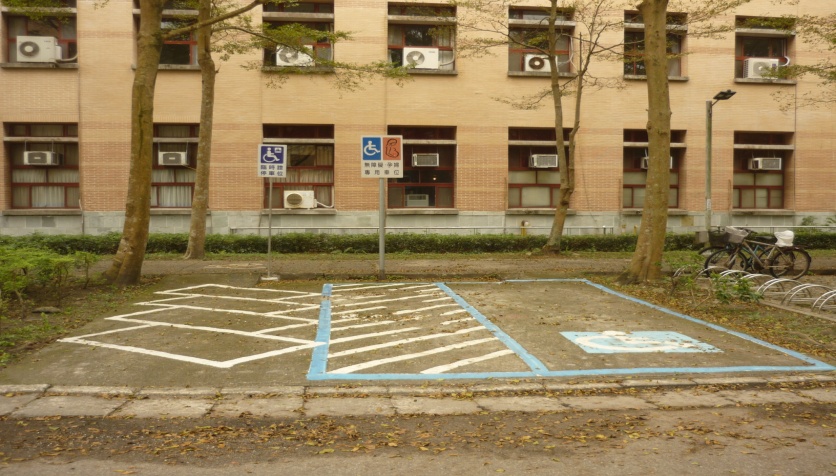 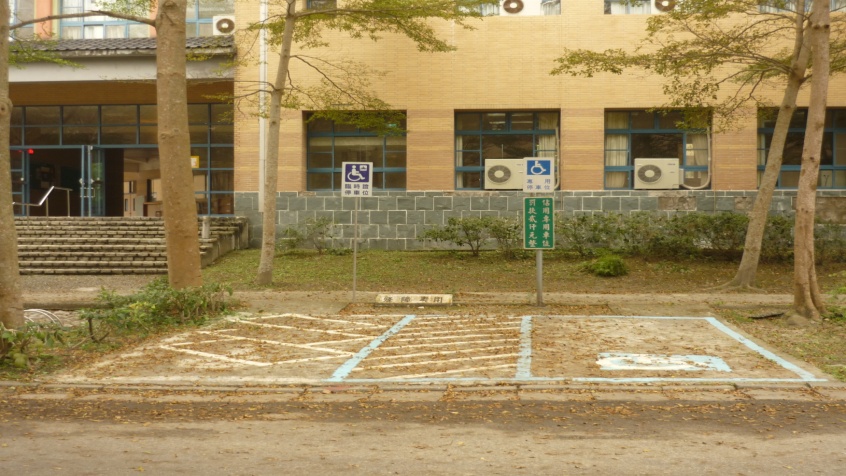 人社一人社二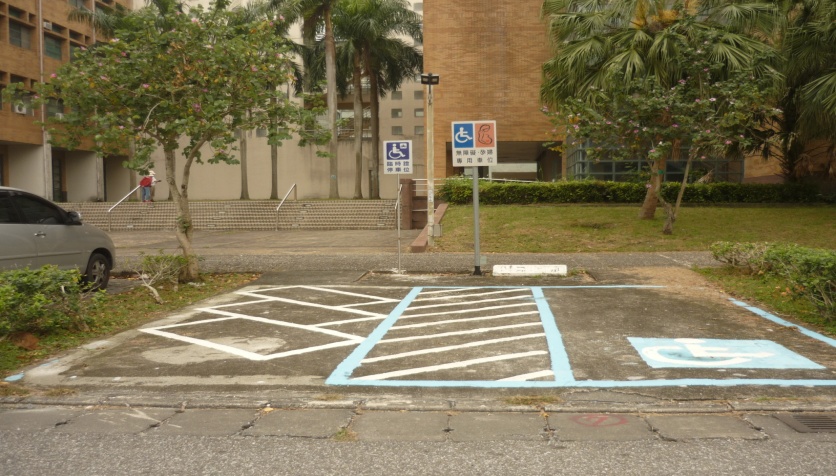 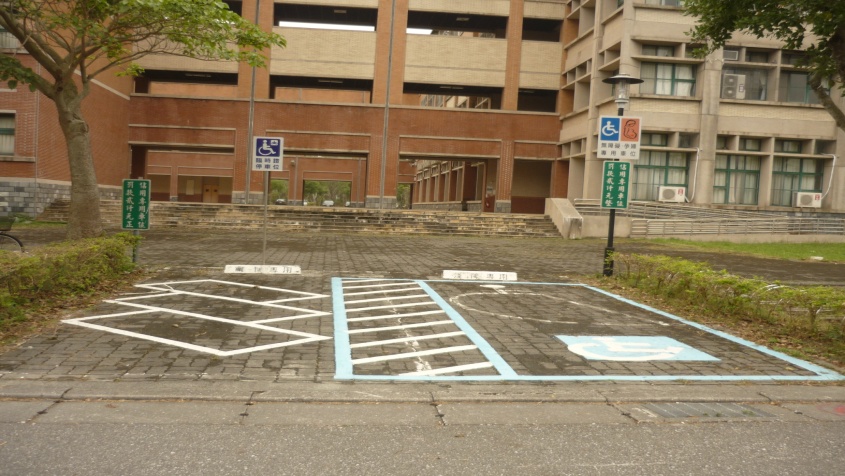 理工一理工二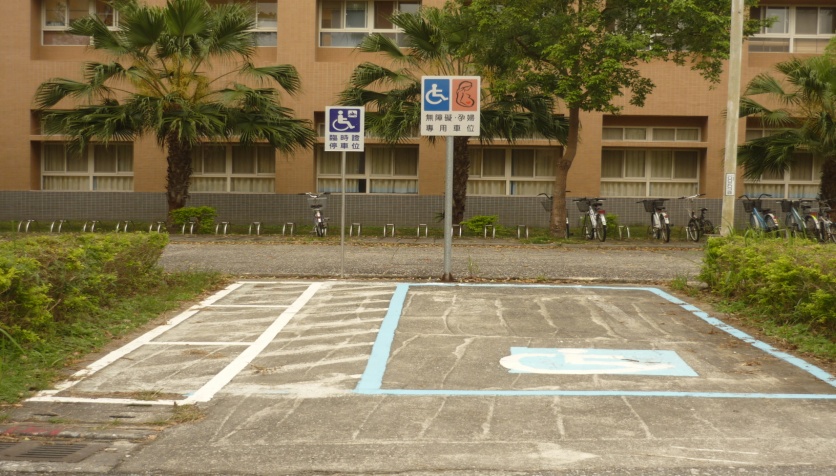 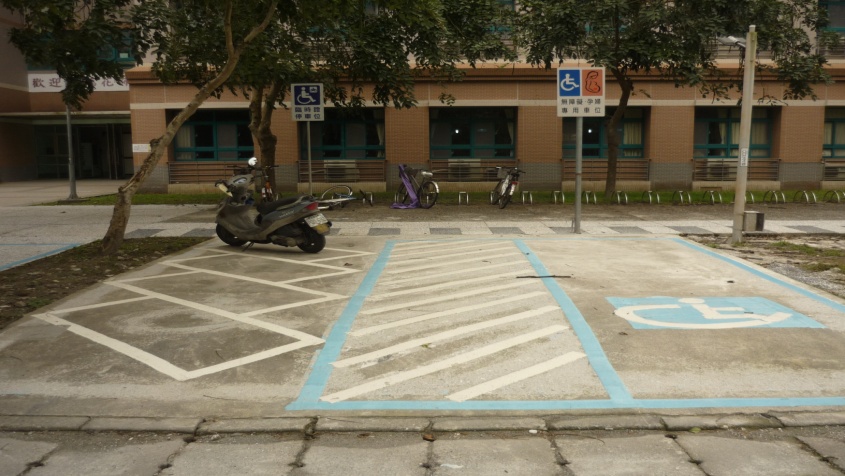 管院教院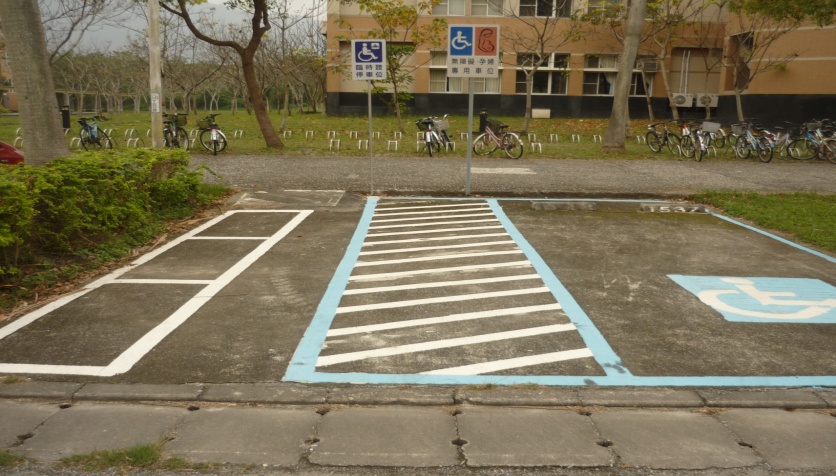 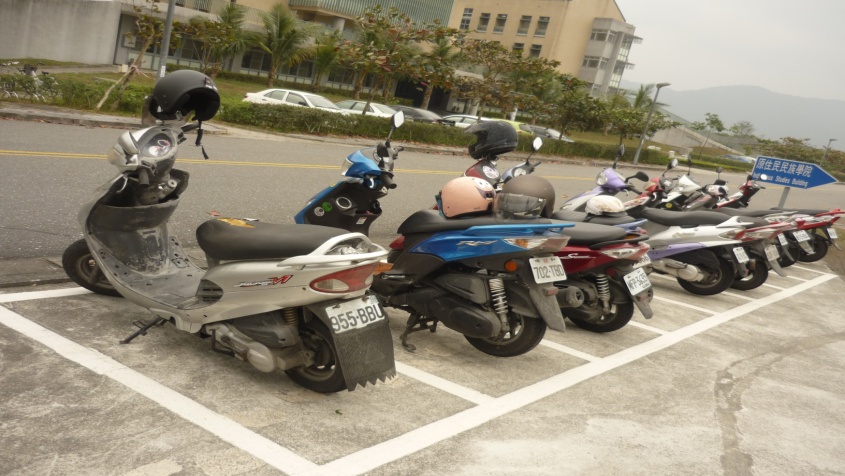 活動中心環院對面